基本信息基本信息 更新时间：2024-04-30 09:00  更新时间：2024-04-30 09:00  更新时间：2024-04-30 09:00  更新时间：2024-04-30 09:00 姓    名姓    名王尚荣王尚荣年    龄32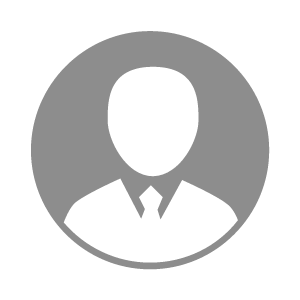 电    话电    话下载后可见下载后可见毕业院校韶关学院邮    箱邮    箱下载后可见下载后可见学    历本科住    址住    址期望月薪面议求职意向求职意向禽病服务人员,储备干部禽病服务人员,储备干部禽病服务人员,储备干部禽病服务人员,储备干部期望地区期望地区广东省/江门市广东省/江门市广东省/江门市广东省/江门市教育经历教育经历就读学校：韶关学院 就读学校：韶关学院 就读学校：韶关学院 就读学校：韶关学院 就读学校：韶关学院 就读学校：韶关学院 就读学校：韶关学院 工作经历工作经历工作单位：广州壹号生物技术有限公司 工作单位：广州壹号生物技术有限公司 工作单位：广州壹号生物技术有限公司 工作单位：广州壹号生物技术有限公司 工作单位：广州壹号生物技术有限公司 工作单位：广州壹号生物技术有限公司 工作单位：广州壹号生物技术有限公司 自我评价自我评价其他特长其他特长